ΣΥΓΧΑΡΗΤΗΡΙΑ ΕΠΙΣΤΟΛΗΣας απευθύνουμε τα θερμά μας συγχαρητήρια για τη συμμετοχή σας και τη σπουδαία διάκρισή σας στον 11ο Διεθνή Μαθητικό Διαγωνισμό Ταινιών Μικρού Μήκους «Cinema…διάβασες;», ταινία η οποία μας άγγιξε και μας προβλημάτισε ιδιαίτερα. Επίσης, συγχαίρουμε θερμά και όλους όσοι στήριξαν και εμψύχωσαν με κάθε δυνατό τρόπο αυτή τη δημιουργική προσπάθεια του σχολείου σε μια δύσκολη χρονιά, όπως η φετινή. Το 1ο Βραβείο Τεκμηρίωσης  και το Βραβείο Αφίσας που απέσπασαν η μαθητική ομάδα εργασίας του ΕΝ.Ε.Ε.ΓΥ-Λ. Τρικάλων και οι εκπαιδευτικοί που τους  συνέδραμαν αποτελούν τη δικαίωση μιας συστηματικής ομαδικής προσπάθειας και μας γεννά ελπίδα και αισιοδοξία.Αξίζουν όλοι ανεξαιρέτως οι συντελεστές την επιβράβευση όλων μας για τη διάκριση αυτή που αντανακλά έμπνευση, πείσμα, μεράκι, φαντασία και δημιουργία.Η διάκριση αυτή που τιμά ιδιαίτερα την εκπαιδευτική κοινότητα των Τρικάλων, για μια ακόμη φορά, αποδεικνύει εμπράκτως πως όπου υπάρχει σταθερή προσπάθεια και επίμονη εργασία μπορεί κανείς να υλοποιήσει κάθε στόχο.Ευχές για μια δημιουργική συνέχεια και διακρίσεις».Με εκτίμηση Ο Περιφερειακός Διευθυντής Πρωτοβάθμιας και Δευτεροβάθμιας Εκπαίδευσης ΘεσσαλίαςΔρ Δοδοντσάκης Γεώργιος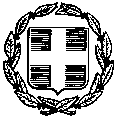 ΕΛΛΗΝΙΚΗ ΔΗΜΟΚΡΑΤΙΑΥΠΟΥΡΓΕΙΟ ΠΑΙΔΕΙΑΣ, ΕΡΕΥΝΑΣ ΚΑΙΘΡΗΣΚΕΥΜΑΤΩΝ----                               Λάρισα, 12/07/2021                               Λάρισα, 12/07/2021                 ΠΕΡΙΦΕΡΕΙΑΚΗ ΔΙΕΥΘΥΝΣΗ ΠΡΩΤΟΒΑΘΜΙΑΣ ΚΑΙ ΔΕΥΤΕΡΟΒΑΘΜΙΑΣ ΕΚΠΑΙΔΕΥΣΗΣ ΘΕΣΣΑΛΙΑΣΠΕΡΙΦΕΡΕΙΑΚΟΣ ΔΙΕΥΘΥΝΤΗΣ